Vocabulary review –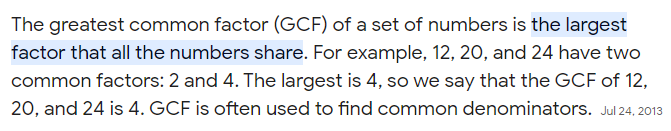 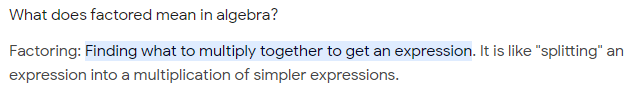 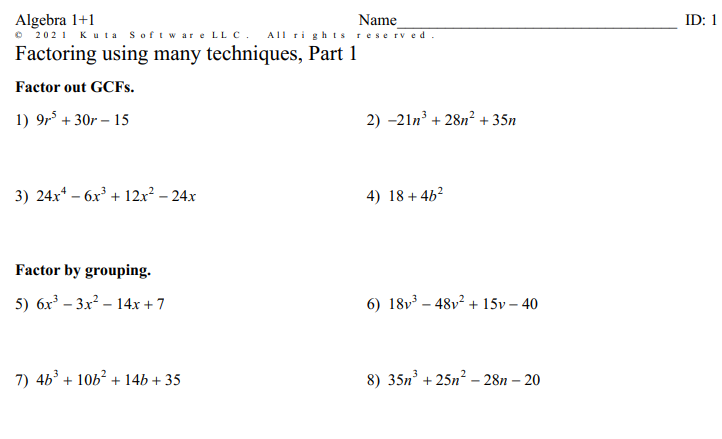 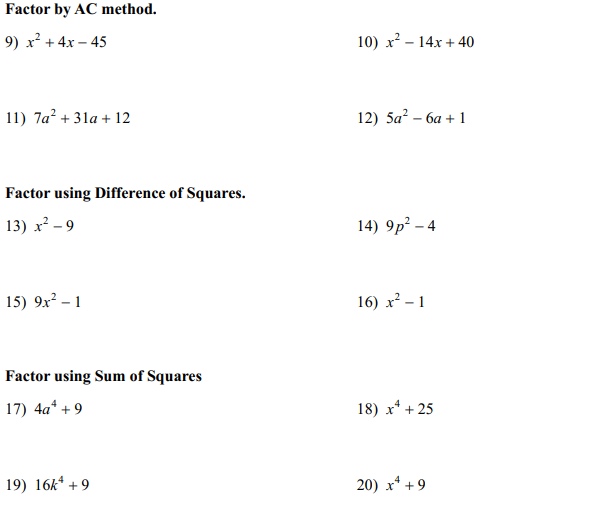 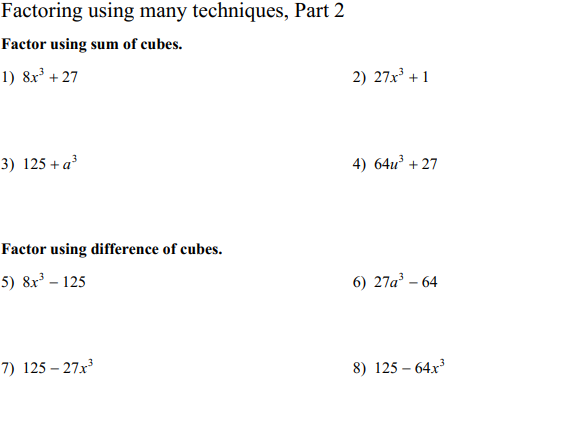 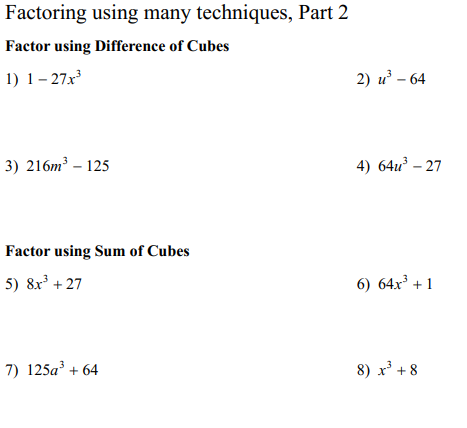 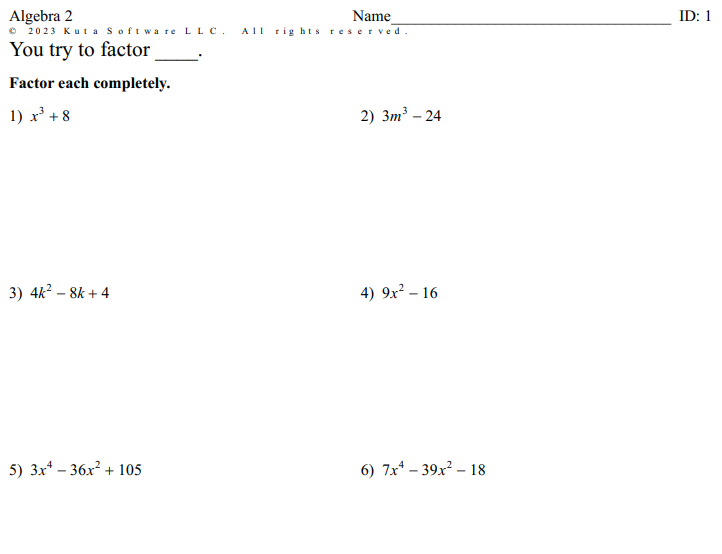 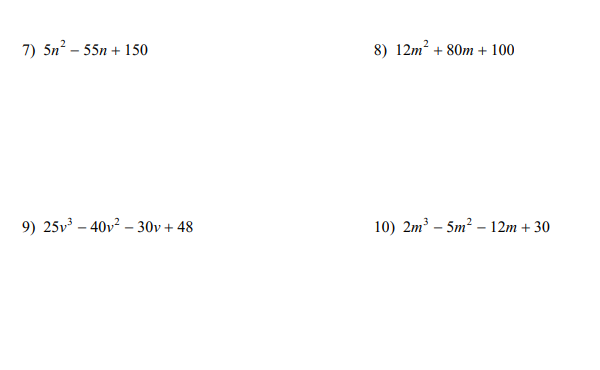 